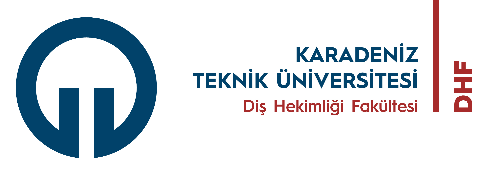 DANIŞMAN İZLEME FORMUDoküman No KU.FR.11DANIŞMAN İZLEME FORMUYayın Tarihi22.12.2021DANIŞMAN İZLEME FORMURevizyon No00DANIŞMAN İZLEME FORMURevizyon Tarihi00DANIŞMAN İZLEME FORMUSayfa No1/1     DANIŞMANIN BİLGİLERİ     DANIŞMANIN BİLGİLERİ     DANIŞMANIN BİLGİLERİ     DANIŞMANIN BİLGİLERİAdı SoyadıUnvanı/GöreviKurum Sicil Numarası     ÖĞRENCİNİN BİLGİLERİ     ÖĞRENCİNİN BİLGİLERİ     ÖĞRENCİNİN BİLGİLERİ     ÖĞRENCİNİN BİLGİLERİAdı SoyadıAdı SoyadıÖğrenci NumarasıÖğrenci NumarasıSınıfıSınıfıTelefon NumarasıTelefon NumarasıE-posta AdresiE-posta AdresiYazışma AdresiYazışma Adresi  DANIŞMANLIK HİZMET KONUSU  DANIŞMANLIK HİZMET KONUSU  DANIŞMANLIK HİZMET KONUSU  DANIŞMANLIK HİZMET KONUSUKONUYA İLİŞKİN ÖNERİ/ÇÖZÜM/YARDIMKONUYA İLİŞKİN ÖNERİ/ÇÖZÜM/YARDIMKONUYA İLİŞKİN ÖNERİ/ÇÖZÜM/YARDIMKONUYA İLİŞKİN ÖNERİ/ÇÖZÜM/YARDIMÖğrencinin İmzası:Öğrencinin İmzası:Öğrencinin İmzası:Danışmanın İmzası: